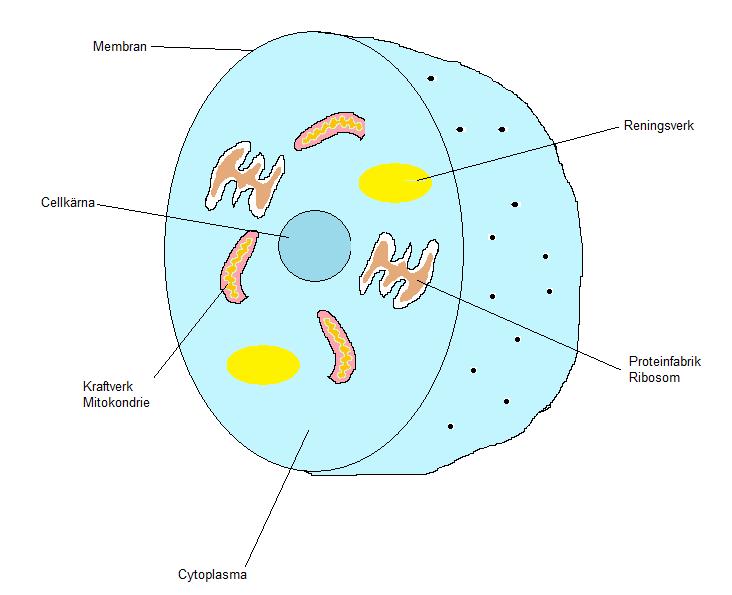 Arbeta i grupp diskutera och skriv ner. Material: Läroböcker, internet, varandra, lärarenVilken uppgift har de olika delarna i en cellProteiner är kroppens byggstenar. Ge exempel på olika sorters proteiner vilken uppgift de har i kroppen.Inlämning i slutet av lektionen